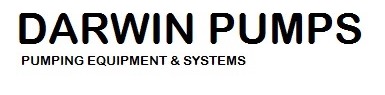 Опросный лист : запасные части Заказчик* Адрес  Контактное лицоТ/Ф.e-mail*:Опросный лист  DARWIN PUMPS  запасные части *-поля обязательные для заполненияДополнительная информация:Материал исполнения насоса (Чугун, нерж. Сталь, Бронза) :Материал исполнения рабочего колеса (Пластик, Чугун, Латунь, нерж. Сталь, Бронза ): Тип насосаМодель насоса *Артикл/код*Год производства Запасные части (которые вы бы хотели заказать)*Перекачиваемая жидкость (название, концентрация )*